Stagione Sportiva 2023/2024Comunicato Ufficiale N° 96 del 20/11/2023SOMMARIOSOMMARIO	1COMUNICAZIONI DELLA F.I.G.C.	1COMUNICAZIONI DELLA L.N.D.	1COMUNICAZIONI DEL COMITATO REGIONALE	1NOTIZIE SU ATTIVITÀ AGONISTICA	1COMUNICAZIONI DELLA F.I.G.C.COMUNICAZIONI DELLA L.N.D.COMUNICAZIONI DEL COMITATO REGIONALECOMUNICAZIONENel presente Comunicato Ufficiale sono inseriti i risultati ed i provvedimenti disciplinari relativi alle gare del Campionato di Eccellenza, in cui ci sono Società impegnate in gara di recupero programmata nella giornata di mercoledì 22.11.2023.I risultati ed i provvedimenti disciplinari relativi a tutte le altre gare saranno inseriti in CU che verrà pubblicato mercoledì 22.11.2023. NOTIZIE SU ATTIVITÀ AGONISTICAECCELLENZARISULTATIRISULTATI UFFICIALI GARE DEL 19/11/2023Si trascrivono qui di seguito i risultati ufficiali delle gare disputateGIUDICE SPORTIVOIl Giudice Sportivo Avv. Agnese Lazzaretti, con l'assistenza del segretario Angelo Castellana, nella seduta del 20/11/2023, ha adottato le decisioni che di seguito integralmente si riportano:GARE DEL 19/11/2023 PROVVEDIMENTI DISCIPLINARI In base alle risultanze degli atti ufficiali sono state deliberate le seguenti sanzioni disciplinari. CALCIATORI ESPULSI SQUALIFICA PER UNA GARA EFFETTIVA CALCIATORI NON ESPULSI AMMONIZIONE CON DIFFIDA (IV INFR) AMMONIZIONE (III INFR) AMMONIZIONE (II INFR) AMMONIZIONE (I INFR) 		IL SEGRETARIO				IL GIUDICE SPORTIVO                    F.to Angelo Castellana				  F.to Agnese LazzarettiLe ammende irrogate con il presente comunicato dovranno pervenire a questo Comitato entro e non oltre il 30/11/2023.Pubblicato in Ancona ed affisso all’albo del Comitato Regionale Marche il 20/11/2023.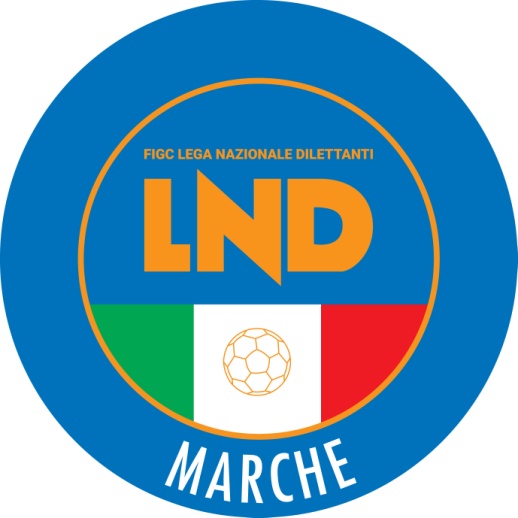 Federazione Italiana Giuoco CalcioLega Nazionale DilettantiCOMITATO REGIONALE MARCHEVia Schiavoni, snc - 60131 ANCONACENTRALINO: 071 285601 - FAX: 071 28560403sito internet: www.figcmarche.it                         e-mail: crlnd.marche01@figc.itpec: marche@pec.figcmarche.itTRUDO KEVIN OLIVIER(JESI) IMBRIOLA VINCENZO(CASTELFIDARDO S.S.D. ARL) DALLA BONA DANIELE(LMV URBINO CALCIO) FABBRI GIANMARCO(CASTELFIDARDO S.S.D. ARL) PASSALACQUA MARCO(CIVITANOVESE CALCIO) RUGGERI FEDERICO(CIVITANOVESE CALCIO) ESPOSITO GIOVANNI(LMV URBINO CALCIO) GIUNCHETTI ENRICO(LMV URBINO CALCIO) SARTORI MATTEO(LMV URBINO CALCIO) BRACONI LORENZO(CASTELFIDARDO S.S.D. ARL) MIOTTO ALESSANDRO(CASTELFIDARDO S.S.D. ARL) BECKER PABLO IGNACIO(CIVITANOVESE CALCIO) PAOLUCCI MICHELE(CIVITANOVESE CALCIO) BELKAID YASSINE(JESI) PESARESI ALESSANDRO(JESI) ZANDRI DAVIDE(JESI) DOMIZI JACOPO(CIVITANOVESE CALCIO) BAAH DONKOR GODFREY(JESI)   Il Segretario(Angelo Castellana)Il Presidente(Ivo Panichi)